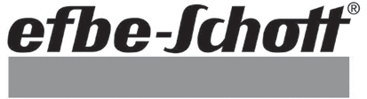 Horské slnkoHorské slunce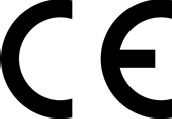 I/B Version190408HS 912230v~ 50hz 440WSK Návod na použitiePred uvedením zariadenia do prevádzky si pozorne prečítajte návod na použitie a dodržiavajte ho! Pri odovzdávaní zariadenia inej osobe, priložte aj návod na použitie.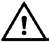 DÔLEŽITÉ INFORMÁCIEToto zariadenie môžu používať deti vo veku 8 rokov a vyššie a osoby so zníženými fyzickými, zmyslovými alebo mentálnymi schopnosťami alebo nedostatkom skúseností a vedomostí, iba ak sú pod dozorom alebo boli poučené o bezpečnej manipulácii so zariadením a porozumeli následným rizikám.Čistenie a údržbu nesmú vykonávať deti bez dozoru.Zariadenie pripájajte iba na striedavý prúd s napätím 230 voltov.Ak je sieťová šnúra poškodená, musí ju vymeniť výrobca, popredajný servis alebo kvalifikovaný odborník, aby sa predišlo akémukoľvek nebezpečenstvu.Uistite sa, že počas používania nie sú zakryté vetracie otvory na zadnej strane zariadenia.Vždy dbajte na neporušený filter! Ožarovanie s poškodeným filtračným kotúčom môže spôsobiť vážne popáleniny kože.Z dôvodu technickej bezpečnosti zariadenie nikdy nečistite vodou ani ho neponárajte do vody.Nepoužívajte zariadenie vo vlhkom prostredí (napr. v kúpeľni, v blízkosti sprchy alebo bazéna).Ak je časovač chybný, spotrebič sa nesmie používať.Prístroj nie je vhodný pre použitie v prostredí s nebezpečenstvom výbuchu.Po použití vytiahnite sieťovú zástrčku.Zariadenie uskladňujte úplne ochladené. (Doba chladenia 15 minút)Upozornenie:Lampa sa nezapne, pokiaľ je ešte horúca. Pred opätovným zapnutím nechajte 4 až 5 minút vychladnúť.Určité materiály, ktoré vyblednú pri vystavení slnečnému svetlu (napr. maľby), by nemali byť vystavované príliš dlhému UV žiareniu zariadenia.Ak je zariadenie v prevádzke, nemali by byť prítomné iné osoby, najmä deti.UV zariadenia by nemali používať:Osoby mladšie ako 18 rokov;Osoby, ktoré majú tendenciu dostávať pehy;Ľudia s prírodnými červenými vlasmi;Osoby s atypickou farbou kože;Osoby, ktoré majú na tele viac ako 16 pigmentových znamienok (priemer 2 mm alebo väčší);Osoby, ktoré majú atypické pigmentové škvrny (atypické pigmentové škvrny sú opísané ako asymetrické škvrny väčšie ako 5 mm v priemere s rozdielnymi pigmentovými a nepravidelnými okrajmi.);Osoby, ktoré sú aj po krátkom kontakte so slnkom spálené, ani osoby, ktoré majú spálenú kožu;Osoby, ktoré sa nemôžu opáliť, alebo ktoré sa nemôžu opaľovať bez toho, aby sa pri vystavení slnku spálili;Osoby, ktoré sa hneď opália, ak sú vystavené slnečnému žiareniu;Osoby, ktoré mali v detstve opakované ťažké popáleniny zo slnka;Osoby, ktoré trpia rakovinou kože alebo sú na ňu náchylné;Osoby, ktorých príbuzní mali/majú problémy s rakovinou kože (Melanóm);Osoby, ktoré sú liečené na fotosenzitívne ochorenia;Osoby užívajúce lieky na fotosenzibilitu.Žiarenie by nemalo prekročiť minimálnu dávku erytému (MED), čo je minimálna dávka UV žiarenia, ktorá spôsobuje viditeľné začervenanie kože. Ak sa vyskytne erytém (sčervenanie kože) niekoľko hodín po ožiarení, nemá sa uskutočniť žiadne ďalšie ožarovanie. Po jednom týždni môže byť žiarenie obnovené na začiatku liečebného plánu.Ak sa vyskytnú nežiadúce účinky, ako je svrbenie do 48 hodín po prvom ožiarení, ďalšie ožarovanie by sa mal prekonzultovať s lekárom.Ultrafialové žiarenie zo slnka alebo z UV zariadenia môže spôsobiť nenávratné poškodenie kože alebo očí. Takýto biologický účinok závisí od kvality a množstva žiarenia, ako aj od citlivosti pokožky a očí.Po nadmernej expozícií môže koža na slnečné žiarenie reagovať spálením. Opakované nadmerné vystavenie UV žiareniu zo slnka alebo z UV zariadenia môže viesť k predčasnému starnutiu pokožky a tiež k zvýšenému riziku rakoviny kože. Tieto riziká sa zvyšujú s rastúcim UV žiarením.Nechránené oko sa môže na povrchu zapáliť a v niektorých prípadoch môže nadmerné žiarenie poškodiť sietnicu. Po mnohých opakovaných ožiareniach sa môže vytvoriť nepriehľadnosť šošovky.V prípadoch osobitnej individuálnej citlivosti alebo alergických reakcií na UVA žiarenie je potrebné ožiarenie vopred prekonzultovať s lekárom.Musia sa dodržiavať nasledujúce opatrenia:vždy používajte dodané ochranné okuliare; kontaktné šošovky a slnečné okuliare nie sú náhradou okuliarov;Pred ožiarením vopred odstráňte nanesenú kozmetiku a nepoužívajte žiadne opaľovacie krémy ani výrobky, ktoré urýchľujú proces opaľovania;Určité zdravotné stavy alebo vedľajšie účinky liekov môžu byť zosilnené ultrafialovým žiarením; v prípade pochybností sa poraďte s lekárom;Medzi prvými dvomi expozíciami nechajte uplynúť aspoň 48 hodín;Neopaľujte sa viackrát v ten istý deň, viackrát v ten istý deň nepoužívajte zariadenie;Dodržiavajte odporúčania týkajúce sa trvania ožarovania, prestávok a vzdialenosti k svietidlám;Ak sa objaví pretrvávajúci opuch alebo hrudky na koži alebo sa menia pigmentové škvrny, navštívte lekára;Chráňte citlivú pokožku, ako sú jazvy, tetovanie a genitálie, pred žiarením.Keď je UVA lampa horúca, nezapne sa. Pred opätovným zapnutím ju nechajte 4 až 5 minút vychladnúť.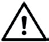 Čo je dobré vedieť o opaľovaní kožeSlnkoSlnko je zdrojom života na Zemi. Svetlo a teplo slnka - ako každý vie zo zmeny ročných období a z dovolenkových skúseností - majú veľký vplyv na naše zdravie a našu fyzickú pohodu. Opaľovanie pokožky zvyšuje prirodzené sebavedomie a osobnú pohodu zdravým atraktívnym vzhľadom. Opaľovanie zároveň plní svoj biologický účel ochrany pokožky pred spálením slnkom - napr. pred dovolenkou.OpaľovanieK opaľovaniu dochádza cez určitú časť svetelného spektra, pričom nezáleží na tom, či je svetlo vytvárané prirodzene alebo umelo. Slnečné svetlo sa skladá z viditeľnej časti, ktorú vnímame ako svetlo a z neviditeľnej časti, ktorú vnímame napr. ako teplo a skladá sa aj z lúčov, ktoré môžu našu kožu spáliť.Lúče, ktoré kožu opaľujú sú v oblasti neviditeľného UV- žiarenia, ktoré sa delí na UVA, UVB a UVC- žiarenie. Pre optimálne opálenie je vhodné čo najintenzívnejšie UVA žiarenie, s veľmi malým podielom UVB žiarenia a žiadnymi UVC lúčmi. UVC lúče sú zachytávané zemskou atmosférou, zatiaľ čo UVA a UVB lúče opaľujú kožu. Relatívne vysoký podiel UVB lúčov v slnečnom žiarení spôsobuje pri bledej koži rýchle a prehnané začervenanie a podráždenie a nakoniec spálenie kože (úpal).UVA- OpaľovanieUVA horské slnká Schott majú podiel žiarenia UVA k UVB, ktorý je vhodnejší ako zloženie  v prirodzenom slnečnom žiarení. Intenzita opaľovacieho UVA žiarenia je ďaleko vyššia ako v slnečných lúčoch a tiež podiel škodlivého UVB podiel je znížený na zlomok. V porovnaní so slnkom sa rýchlejšie opálime a bez spálenia. Dosiahnuteľný farebný odtieň je podobný ako pri prirodzenom slnku. Je známe, že pri každom človeku je reakcia kože na slnečné lúče odlišná.Typy kože a časy ožarovaniaKaždý má skúsenosti s opaľovaním vlastnej kože pod priamym slnečným žiarením. Zodpovedajúca bude aj reakcia pri umelom opaľovaní. Tí, ktorí tolerujú veľa slnka, sa môžu opaľovať rýchlejšie a tí, ktorí sa ťažšie opália  na slnku, majú menšiu šancu na úspech, aj keď sú vystavení opaľovaniu UVA.Rozdelenie kožných typov podľa reakcie vopred neopaľovanej kože na prirodzené slnko:Občasné spálenie, pokročilé opálenie po opakovanom ožarovaní (tmavý európsky typ)Zriedkavé spálenie, rýchle a výrazné opálenie (stredomorský typ)Individuálne správny čas ožarovania by mal byť stanovený po starostlivom zvážení, berúc do úvahy vaše skúsenosti s opaľovaním na slnku.Použitie horského slnka sa odporúča výlučne len typom II, III alebo IV.Ľudia kože typu I a deti mladšie ako 14 rokov nie sú schopní normálne sa opaľovať. To platí tak pre prirodzené slnko, ako aj pre umelé opaľovanie.Pre opaľovanie s horským slnkom sú odporúčané podľa typov kože nasledujúce časy opaľovania:OKB 912 – ožarovacia vzdialenosť 120 cmPokyny na ožarovanieTyp pleti	II	III	IVpotomaleboNasledujúce hodnoty boli použité ako základAk zistíte, že odporúčaná doba expozície je príliš dlhá (ak je koža príliš napätá a veľmi citlivá), skráťte dobu expozície; napr. o 25% alebo viac.Komponenty a ovládacie prvkyUVA – lampa sa nezapína v horúcom stave. Z fyzikálnych dôvodov potrebuje UVA – lampa rozbiehaciu /štartovaciu a ochladzovaciu dobu cca. 5 minút.1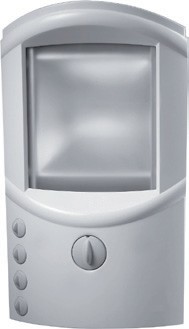 234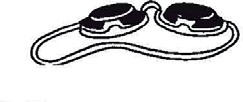 RukoväťFiltračná doska/platňa (vzadu: UVA lampy HPA 400/30 S a reflektor)Pamäťové tlačidlá pre 4 osoby30 minútový časovač Pri každej expozícii používajte okuliare na ochranu očí.Neprekračujte odporúčaný čas ožarovania!Neprerušujte ožarovanie!Pokyny na ožarovanieMierne otáčanie hlavy doprava a doľava prináša rovnomerné opálenie. Samozrejme môžu byť ožiarené aj iné časti tela okrem tváre.Čistenie a starostlivosťPred čistením zariadenia odpojte sieťovú zástrčku!Vždy sa uistite, že filtračná doska je neporušená a čistá. Škvrny, prach a odtlačky prstov môžu spáliť a oslabiť účinok lúčov. Najlepšie je čistiť sklo čistou handričkou s troškou liehom. Puzdro je možné v prípade potreby udržiavať vlhkou (nie mokrou) špongiou alebo handričkou.Upozornenie k opravámFiltračná doska/platňa má špeciálne upravené filtračné vlastnosti. V prípade poškodenia ju nechajte vymeniť iba za originálnu filtračnú dosku.Neručíme pri nových prístrojoch za rozbitie skla, ani u reklamovaných prístrojov za škody pri transporte, vzniknuté nedostatočným zabelením.Odporúčame uchovať originálne balenie.Opravy, vrátane výmeny pripájacieho kábla, smie vykonávať len výrobca, jeho autorizovaný servis alebo podobne kvalifikovaná osoba, aby sa predišlo nebezpečenstvu.Náhradná lampaOžarovacie trubice, podobne ako všetky žiarivky, obsahujú špecifické prímesi. Nepatria do koša. Chybné ožarovacie trubice sa likvidujú ako špeciálny odpad.OCHRANA ŽIVOTNÉHO PROSTREDIA - SMERNICA 2012/19 / EÚKvôli ochrane nášho životného prostredia a ľudského zdravia by sa mal odpad z elektrických a elektronických zariadení likvidovať v súlade so špecifickými pravidlami so zapojením sa dodávateľov aj používateľov. Z tohto dôvodu, ako signalizuje symbol  na štítku s menovitými údajmi alebo na obale, by ste toto zariadenie nemali vyhadzovať spolu s netriedeným komunálnym odpadom. Používateľ má právo priniesť výrobok na zberné miesto komunálneho odpadu, ktoré vykonáva recykláciu odpadu prostredníctvom opätovného použitia, recyklácie alebo použitia na iné účely v súlade so smernicou.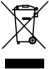 ZÁRUČNÉ PODMIENKYNa naše výrobky sa vzťahujú zákonné ustanovenia o zárukách. V tomto čase sa odstránia chyby na základe materiálových alebo výrobných chýb. Vylúčené sú poškodenia krehkých častí, poškodenia spôsobené nadmerným používaním, nesprávnou manipuláciou a údržbou, ako aj nerešpektovaním návodu na použitie, poškodením spôsobeným opotrebovaním alebo bežným opotrebovaním. Upozorňujeme tiež, že záruka zaniká v prípade cudzieho zásahu. V tomto prípade nepreberá predávajúci v prípade škody zodpovednosť.Návod na použitie, záručné vyhlásenie a servisVážený zákazník,aby  Vám  Váš  elektrospotrebič slúžil čo najlepšie, pozorne si pred jeho prvým uvedením do prevádzky prečítajte celý návod na použitie. Tento elektrospotrebič bol riadne preskúšaný. Predávajúci Vám poskytuje záručnú dobu v trvaní 2 rokov od dátumu jeho zakúpenia. V tejto dobe odstránime bezplatne všetky závady a nedostatky, ktoré podstatne obmedzujú jeho funkciu a ktoré preukázateľne vznikli vadou materiálu alebo nedostatkami pri výrobe. Závady odstránime podľa nášho uváženia opravou alebo výmenou vadnej časti prístroja. Záruka sa nevzťahuje na závady spôsobené nedodržaním návodu na použitie, nesprávnym zapojením, neprimeraným zaobchádzaním, normálnym opotrebovaním a na nedostatky, ktoré sú pre vlastnú funkciu prístroja nepodstatné a vznikli napríklad na krehkých dieloch elektrospotrebiča, napr. ľahko rozbitné diely zo skla, umelých hmôt a žiarovky. Záruka stráca platnosť zásahom do prístroja inou osobou, ako osobou nami poverenou servisom. Ak sa vyskytne na Vašom prístroji závada, zašlite alebo odovzdajte elektrospotrebič s kompletným príslušenstvom s uvedením Vašej adresy a tel. čísla a popisom závady  na adresu servisu.Nárok na záruku zaniká, ak je porucha spôsobená:- mechanickým poškodením (vrátane poškodenia v priebehu prepravy),- nešetrným a nesprávnym používaním v nesúlade s návodom, nepozornosťou, znečistením    a zanedbanou údržbou, - vonkajšou udalosťou (prepätie v sieti, živelná pohroma a pod.),- pripojením výrobku na iné sieťové napätie, aké je preň určené,- pri nepredložení originálneho dokladu o zakúpení.Nárok zaniká takisto v prípade, keď ktokoľvek vykonal modifikácie alebo adaptácie na rozšírenie funkcií výrobku oproti zakúpenému vyhotoveniu alebo kvôli možnosti jeho prevádzkovania v inej krajine, ako pre ktorú bol navrhnutý. Nárok nebude uznaný na časti, podliehajúce bežnému opotrebeniu, ktoré je v priebehu prevádzky nutné meniť kvôli správnej funkcii výrobku (napr. filtre, sáčky, gumové tesnenia, odvápňovacie tyčinky, batérie, žiarovky, obaly a pod.)Servisné záznamy: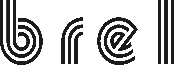 Dodávateľ výrobku pre Slovensko                   spol. s r.o.Centrum 1746 / 265, 017 01 Považská Bystrica, tel.: 042/4330791, fax: 042/4260610, www.brel.sk, brel@brel.skOrganizácia poverená servisom výrobkov:Brel, spol. s r.o., Centrum 1746/265, 017 01  Považská BystricaTel.: 042/4340193, fax: 042/4260610, mobil: 0918 341 576, brel@brel.sk, www.brel.skCZ Návod k použitíPřed uvedením zařízení do provozu si pozorně přečtěte návod k použití a dodržujte ho! Při předávání zařízení jiné osobě, přiložte i návod k použití.DŮLEŽITÉ INFORMACEToto zařízení mohou používat děti ve věku 8 let a výše a osoby se sníženými fyzickými, smyslovými nebo mentálními schopnostmi nebo nedostatkem zkušeností a znalostí, pouze pokud jsou pod dozorem nebo byly poučeny o bezpečném zacházení se zařízením a porozuměli následným rizikům.Čištění a údržbu nesmějí provádět děti bez dozoru.Zařízení připojujte pouze na střídavý proud s napětím 230 voltů.Pokud je síťová šňůra poškozena, musí ji vyměnit výrobce, servis nebo kvalifikovaný odborník, aby se předešlo jakémukoli nebezpečí.Ujistěte se, že během používání nejsou zakryty větrací otvory na zadní straně zařízení.Vždy dbejte na neporušený filtr! Ozařování s poškozeným filtračním kotoučem může způsobit vážné popáleniny kůže.Z důvodu technické bezpečnosti zařízení nikdy nečistěte vodou ani jej neponořujte do vody.Nepoužívejte zařízení ve vlhkém prostředí (např. v koupelně, v blízkosti sprchy nebo bazénu).Pokud je časovač vadný, spotřebič se nesmí používat.Přístroj není vhodný pro použití v prostředí s nebezpečím výbuchu.Po použití vytáhněte síťovou zástrčku.Zařízení uskladňujte zcela ochlazené. (Doba chlazení 15 minut)Upozornění:Lampa se nezapne, pokud je ještě horká. Před opětovným zapnutím nechte 4 až 5 minut vychladnout.Určité materiály, které vyblednou při vystavení slunečnímu světlu (např. Malby), by neměly být vystavovány příliš dlouhému UV záření zařízení.Pokud je zařízení v provozu, neměly by být přítomny jiné osoby, zejména děti.UV zařízení by neměly používat:Osoby mladší 18 let;Osoby, které mají tendenci dostávat pihy;Lidé s přírodními rudými vlasy;Osoby s atypickou barvou kůže;Osoby, které mají na těle více než 16 pigmentových znamének (průměr 2 mm nebo větší);Osoby, které mají atypické pigmentové skvrny (atypické pigmentové skvrny jsou popsány jako asymetrické skvrny větší než 5 mm v průměru s rozdílnými pigmentovými a nepravidelnými okraji.);Osoby, které jsou i po krátkém kontaktu se sluncem spálené, ani osoby, které mají spálenou kůži;Osoby, které se nemohou opálit, nebo které se nemohou opalovat, aniž se při vystavení slunci spálili;Osoby, které se hned opálí, pokud jsou vystaveny slunečnímu záření;Osoby, které měly v dětství opakované těžké popáleniny ze slunce;Osoby, které trpí rakovinou kůže nebo jsou na ni náchylné;Osoby, jejichž příbuzní měli / mají problémy s rakovinou kůže (Melanom);Osoby, které jsou léčeny na fotosenzitivní onemocnění;Osoby užívající léky na fotosenzibilitu.Záření by nemělo překročit minimální dávku erytému (MED), což je minimální dávka UV záření, která způsobuje viditelné zarudnutí kůže. Pokud se vyskytne erytém (zarudnutí kůže) několik hodin po ozáření, nemá se uskutečnit žádné další ozařování. Po jednom týdnu může být záření obnoveno na začátku léčebného plánu.Pokud se vyskytnou nežádoucí účinky, jako je svědění do 48 hodin po prvním ozáření, další ozařování by měl konzultovat s lékařem.Ultrafialové záření ze slunce nebo z UV zařízení může způsobit nevratné poškození kůže nebo očí. Takový biologický účinek závisí na kvalitě a množství záření, jakož i od citlivosti pokožky a očí.Po nadměrné expozic může kůže na sluneční záření reagovat spálením. Opakované nadměrné vystavení UV záření ze slunce nebo z UV zařízení může vést k předčasnému stárnutí pokožky a také ke zvýšenému riziku rakoviny kůže. Tato rizika se zvyšují s rostoucím UV zářením.Nechráněné oko může na povrchu zapálit a v některých případech může nadměrné záření poškodit sítnici. Po mnoha opakovaných ozáření se může vytvořit neprůhlednost čočky.V případech zvláštní individuální citlivosti nebo alergických reakcí na UVA záření je třeba ozáření předem konzultovat s lékařem.Je třeba dodržovat následující opatření:Vždy používejte dodané ochranné brýle; kontaktní čočky a sluneční brýle nejsou náhradou brýlí;Před ozářením předem odstraňte nanesenou kosmetiku a nepoužívejte žádné opalovací krémy ani výrobky, které urychlují proces opalování;Určité zdravotní stavy nebo vedlejší účinky léků mohou být zesíleny ultrafialovým zářením; v případě pochybností se poraďte s lékařem;Mezi prvními dvěma expozicemi nechte uplynout alespoň 48 hodin;Neopalujte se vícekrát v ten samý den, vícekrát v ten samý den nepoužívejte zařízení;Dodržujte doporučení týkající se trvání ozařování, přestávek a vzdálenosti k svítidlům;Pokud se objeví přetrvávající otok nebo hrudky na kůži nebo se mění pigmentové skvrny, navštivte lékaře;Chraňte citlivou pokožku, jako jsou jizvy, tetování a genitálie, před ozařováním.Když je UVA lampa horká, nezapne se. Před opětovným zapnutím ji nechte 4 až 5 minut vychladnout.Co je dobré vědět o opalování kůžeSlunce Slunce je zdrojem života na Zemi. Světlo a teplo slunce – jak každý ví ze změny ročních období a z dovolenkových zkušeností – mají velký vliv na naše zdraví a naši fyzickou pohodu. Opalování pokožky zvyšuje přirozené sebevědomí a osobní pohodu zdravým atraktivním vzhledem. Opalování zároveň plní svůj biologický účel ochrany pokožky před spálením sluncem - např. před dovolenou.OpalováníK opalování dochází přes určitou část světelného spektra, přičemž nezáleží na tom, zda je světlo vytvářeno přirozeně nebo uměle. Sluneční světlo se skládá z viditelné části, kterou vnímáme jako světlo a z neviditelné části, kterou vnímáme např. jako teplo a skládá se i z paprsků, které mohou naši kůži spálit.Paprsky, které kůži opalují jsou v oblasti neviditelného UV – záření, které se dělí na UVA, UVB a UVC – záření. Pro optimální opálení je vhodné co nejintenzivněji UVA záření, s velmi malým podílem UVB záření a žádnými UVC paprsky. UVC paprsky jsou zachycovány zemskou atmosférou, zatímco UVA a UVB paprsky opalují kůži. Relativně vysoký podíl UVB paprsků v slunečním záření způsobuje při bledé kůži rychlé a přehnané zarudnutí a podráždění, a nakonec spálení kůže (úpal).UVA – OpalováníUVA horská slunce Schott mají podíl záření UVA k UVB, který je vhodnější než složení v přirozeném slunečním záření. Intenzita opalovacího UVA záření je daleko vyšší než v slunečních paprscích a také podíl škodlivého UVB podíl je snížen na zlomek. V porovnání se sluncem se rychleji opálíme a bez spálení. Dosažitelný barevný odstín je podobný jako při přirozeném slunci. Je známo, že při každém člověku je reakce kůže na sluneční paprsky odlišná.Typy kůže a časy ozařováníKaždý má zkušenosti s opalováním vlastní kůže pod přímým slunečním zářením. Odpovídající bude i reakce při umělém opalování. Ti, kteří tolerují hodně slunce, se mohou opalovat rychleji a ti, kteří se obtížněji opálí na slunci, mají menší šanci na úspěch, i když jsou vystaveni opalování UVA.Rozdělení kožních typů podle reakce předem neopaľovanej kůže na přirozené slunce:Občasné spálení, pokročilé opálení po opakovaném ozařování (tmavý evropský typ)Vzácné spálení, rychlé a výrazné opálení (středomořský typ)Individuální správný čas ozařování by měl být stanoven po pečlivém zvážení, berouce v úvahu vaše zkušenosti s opalováním na slunci.Použití horského slunce se doporučuje výhradně typem II, III nebo IV.Lidé kůže typu I a děti mladší 14 let nejsou schopni normálně se opalovat. To platí jak pro přirozené slunce, jakož i pro umělé opalování.Pro opalování s horským sluncem jsou doporučovány podle typů kůže následující časy opalování:OKB 912 – ozařovací vzdálenost 120 cmPokyny pro ozařováníTyp pleti	II	III	IVpotomneboNásledující hodnoty byly použity jako základPokud zjistíte, že doporučená doba expozice je příliš dlouhá (pokud je kůže příliš napjatá a velmi citlivá), zkraťte dobu expozice; např. o 25 % nebo více.Komponenty a ovládací prvky UVA - lampa se nezapíná v horkém stavu. Z fyzikálních důvodů potřebuje UVA - lampa rozbiehaciu / startovací a ochlazovací dobu cca. 5 minut.1234RukojeťFiltrační deska / deska (vzadu: UVA lampy HPA 400/30 S a reflektor)Paměťové tlačítka pro 4 osoby30minutový časovač Při každé expozici používejte brýle na ochranu očí.Nepřekračujte doporučený čas ozařování!Nepřerušujte ozařování!Pokyny pro ozařováníMírně otáčení hlavy doprava a doleva přináší rovnoměrné opálení. Samozřejmě mohou být ozářené i jiné části těla kromě obličeje.Čištění a péče Před čištěním zařízení odpojte síťovou zástrčku!Vždy se ujistěte, že filtrační deska je neporušená a čistá. Skvrny, prach a otisky prstů mohou spálit a oslabit účinek paprsků. Nejlepší je čistit sklo čistým hadříkem s troškou lihem. Pouzdro je možné v případě potřeby udržovat vlhkou (ne mokrou) houbou nebo hadříkem.Upozornění k opravámFiltrační deska / deska má speciálně upravené filtrační vlastnosti. V případě poškození ji nechte vyměnit pouze za originální filtrační desku.Neručíme při nových přístrojích za rozbití skla, ani u reklamovaných přístrojů za škody při transportu, vzniklé nedostatečným stočených do obalů.Doporučujeme uchovat originální balení.Opravy, včetně výměny připojovacího kabelu, smí provádět pouze výrobce, jeho autorizovaný servis nebo podobně kvalifikovaná osoba, aby se předešlo nebezpečí.Náhradní lampa Ozařovací trubice, podobně jako všechny zářivky, obsahují specifické příměsi. Nepatří do koše. Chybné ozařovací trubice se likvidují jako speciální odpad.OCHRANA ŽIVOTNÍHO PROSTŘEDÍ – SMĚRNICE 2012/19 / EUKvůli ochraně našeho životního prostředí a lidského zdraví by se měl odpad z elektrických a elektronických zařízení likvidovat v souladu se specifickými pravidly se zapojením se dodavatele i uživatele. Z tohoto důvodu, jak signalizuje symbol  na štítku s jmenovitými údaji nebo na obalu, byste toto zařízení neměli vyhazovat spolu s netříděným komunálním odpadem. Uživatel má právo přinést výrobek na sběrné místo komunálního odpadu, které provádí recyklaci odpadu prostřednictvím recyklace nebo použití pro jiné účely v souladu se směrnicí.ZÁRUČNÍ PODMÍNKYNa naše výrobky se vztahují zákonná ustanovení o zárukách. V tomto čase se odstraní chyby na základě materiálových nebo výrobních chyb. Vyloučeny jsou poškození křehkých částí, poškození způsobené nadměrným používáním, nesprávnou manipulací a údržbou, jakož i nerespektováním návodu k použití, poškozením způsobeným opotřebením nebo běžným opotřebením. Upozorňujeme také, že záruka zaniká v případě cizího zásahu. V tomto případě nepřebírá prodávající v případě škody odpovědnost.Návod k použití, záruční prohlášení a servisVážený zákazníku,aby Vám Váš elektrospotřebič sloužil co nejlépe, pozorně si před jeho prvním uvedením do provozu přečtěte celý návod k použití. Tento elektrospotřebič byl řádně přezkoušen. Prodávající Vám poskytuje záruční dobu v trvání 2 let od data jeho zakoupení. V této době odstraníme bezplatně všechny závady a nedostatky, které podstatně omezují jeho funkci a které prokazatelně vznikly vadou materiálu nebo nedostatky při výrobě. Závady odstraníme podle našeho uvážení opravou nebo výměnou vadné části přístroje. Záruka se nevztahuje na závady způsobené nedodržením návodu k použití, nesprávným zapojením, nepřiměřeným zacházením, normálním opotřebením a na nedostatky, které jsou pro vlastní funkci přístroje nepodstatné a vznikly například na křehkých dílech elektrospotřebiče, např. lehko rozbitné díly ze skla, umělých hmot a žárovky. Záruka pozbývá platnosti zásahem do přístroje jinou osobou než osobou námi pověřenou servisem. Pokud se vyskytne na Vašem přístroji závada, zašlete nebo předejte elektrospotřebič s kompletním příslušenstvím s uvedením Vaší adresy a tel. čísla a popisem závady na adresu servisu.Nárok na záruku zaniká, pokud je porucha způsobena:- mechanickým poškozením (včetně poškození v průběhu přepravy),- nešetrným a nesprávným používáním v nesouladu s návodem, nepozorností, znečištěním   a zanedbanou údržbou,- vnější událostí (přepětí v síti, živelná pohroma apod.),- připojením výrobku na jiné síťové napětí, jaké je pro něj určeno,- při nepředložení originálního dokladu o zakoupení.)Servisní záznamy:Dodavatel výrobku                    spol. s r.o.Centrum 1746 / 265, 017 01 Považská Bystrica, tel.: 042/4330791, fax: 042/4260610, www.brel.sk, brel@brel.skOrganizace pověřená servisem výrobků:Brel, spol. s r.o., Centrum 1746/265, 017 01  Považská BystricaTel.: 042/4340193, fax: 042/4260610, mobil: 0918 341 576, brel@brel.sk, www.brel.skTyp pletiKožná reakcia a etnické priradenieIVždy rýchle spálenie, žiadne alebo len nepatrné opálenie, aj po opakovanom ožarovaní (keltský typ)IISkoro vždy spálenie, slabé opálenie aj po opakovanom ožarovaní (svetlý európsky typ)ožarovanie131823Min.2. ožarovanie152127Min.3. ožarovanieDve172431Min.4. ožarovanieDve192734Min.4. ožarovanieožarovania192734Min.5. ožarovanieožarovania212938Min.5. ožarovanieza212938Min.6. ožarovanieza233241Min.6. ožarovanietýždeň233241Min.7. ožarovanie253545Min.8. ožarovanie273849Min.9. ožarovanie294052Min. Max. 2 ožarovania za týždeň3346,559Min.Maximálny počet ožiarení za rok604333Max. 3 ožarovania za týždeň223139Min.Maximálny počet ožiarení za rok906450Typ pletiIIIIIIVPočiatočná dávka100140180Ročná dávka 15 kJ/m²Konečná dávka250350450Ročná dávka 15 kJ/m²Typ pletiKožní reakce a etnické přiřazeníIVždy rychlé spálení, žádné nebo jen nepatrné opálení, i po opakovaném ozařování (keltský typ)IISkoro vždy spálení, slabé opálení i po opakovaném ozařování (světlý evropský typ))ozařování131823Min.2. ozařování152127Min.3. ozařováníDvě172431Min.4. ozařováníDvě192734Min.4. ozařováníozařovaní192734Min.5. ozařováníozařovaní212938Min.5. ozařováníza212938Min.6. ozařováníza233241Min.6. ozařovánítýden233241Min.7. ozařování253545Min.8. ozařování273849Min.9. ozařování294052Min.Max. 2 ozařování za týden3346,559Min.Maximální počet ozáření za rok604333Max. 3 ozařování za týden223139Min.Maximální počet ozáření za rok906450Typ pletiIIIIIIVPočáteční dávka100140180Roční dávka 15 kJ/m²Konečná dávka250350450Roční dávka 15 kJ/m²